Частное дошкольное образовательное учреждение «Центр развития ребенка «Соликамскбумпром» Детский сад № 22Конспект непосредственной образовательной деятельности   по ___познавательному  развитию для детей ___________старшего _______________ возраста						(область)					(раннего, младшего дошкольного…)Тема: ____ «Лаборатория Профессора Знайкина»__Выполнила: Александрова Ирина Александровна, воспитатель первой квалификационной категории, Соликамск, 2017 Образовательная область: познавательное развитиеИнтеграция образовательных областей: социальное-коммуникативное развитие, познавательное развитие, речевое развитие,  художественно-эстетическое развитие, физическое развитие. Виды деятельности: коммуникативная, познавательно-исследовательская, восприятие художественной литературы,  музыкальная,   двигательная  Формы организации: индивидуальная, работа в малой группе, подгрупповая,  коллективная  Группа: старшая, 5-6 летЦель: Формирование здорового образа жизни дошкольников.Формирование  культуры   здоровья   (знания о правилах гигиены, умения  их использовать, причинах возникновения и профилактики заболеваний).Задачи:  Развивающие:1. Создавать условия для развития познавательного интереса к исследовательской деятельности.2. Содействовать формированию осознанных и произвольных действий, определяющих   здоровый образ жизни. 3. Способствовать формированию умения адекватно оценивать свои действия и действия товарищей.Обучающие:4. Способствовать формированию представления о том,  что окружающий мир населен микроорганизмами – микробами.5. Формировать знания о том, что  многие заболевание носят инфекционный характер и передаются воздушно-капельным и бытовым путем. 6. Содействовать развитию умения устанавливать причинно-следственные связи. Воспитательные:7. Воспитывать у детей дошкольного возраста потребность пользоваться правилами личной гигиены.8.  Создать условия для перевода  полученных знаний о том, что человек в силах уберечь себя сам от болезней, в личностно необходимые  привычки.9. Содействовать формированию положительного эмоционального отклика  ребенка  на  применение гигиенических правил    в личной практикеОборудование и материалы: (атрибуты, материал)Незнайка, микроскоп, магнитофон, запись песни «Ужасно интересно» из мультфильма  из "38 попугаев". Слова: Г. Остер, Музыка: Г. Гладков. белый халат для педагога,  мультимедийное оборудование, ноутбук, презентация «1 опыт:   зеркала с чистой зеркальной поверхностью, салфетки, платочки  индивидуально, пульверизатор с теплой водой 2 опыт:   чаша мелконарезанной новогодней мишурой. 3 опыт:   прозрачные стаканчики, наполненные наполовину разноцветной водой  синего, желтого, зеленого, красного цвета.4 опыт:   стаканчики с водой, в которую добавлен сок лимона,  лист белой бумаги, утюг.5 опыт:   чаша с  подкрашенной черным мукой, таз с водой, мыло, у детей лупы.6 опыт:   стакан с крахмальной водой (мутной и отстоянной, чтобы не было видно крахмала), стакан, кипяченая вода, йод.Физминутка: магнитофон, запись с мелодиями двух видов: тревожная грозная, легкая и  приятная.7 опыт:  кефир, сыр, сметана  как продукт жизнедеятельности  молочных микроорганизмов, дрожжевая закваска,  сдобные булочки, хлебные кусочки  на тарелочке, завернутые  в пищевую пленку, прокисшее   молоко.  8 опыт:   2 яйца, 2 зуба из пенопласта,  высокая чаша, уксус, зубная щетка, зубная паста с кальцием, пенопластовые зубы (макет)Словарная работа:   Объяснить понятия  «гигиена, микроорганизмы, чистота, гигиенические процедуры, размножение, микроскоп, микробиология, зоология» и ввести их в потенциальный словарь. Способствовать     развитию  доказательной речи.Предварительная работа:  Беседа о микробах.Чтение произведения Г. Остера «Петька микроб»Знакомство с микроскопомРазучивание подвижной игры  «Микробы полезные и вредные»Организация работы по предварительному  опыту чашки с молоком, кусочков хлеба на плесень, дрожжевой закваски, яйца в уксусе.Индивидуальная работа: индивидуальное разучивание стихов, индивидуальные беседы  о здоровье и способах его сохранения, дидактическое упражнение  в малой подгруппе «Что нам нужно для здоровья», Взаимодействие  с родителями:  Провести мониторинг  по теме «Чистим зубы, для чего»Предложить посодействовать в пополнении групповой библиотеки  художественной литературой  по теме «Здоровье в наших руках»Организовать помощь в создании детского журнала «Здоровье: что это? И как  его сохранить?»Встреча с врачом  гастроэнтерологом Ренжиной Л.Г.   тема «Правильное питание»Приложение: - художественная литература, - фотографии- презентация, - музыкальное сопровождениеЛитература: Стихи о микробах: http://zanimatika.narod.ru/ZOJ_gigiena.htmХод непосредственно-образовательной деятельности (НОД)Приложение 1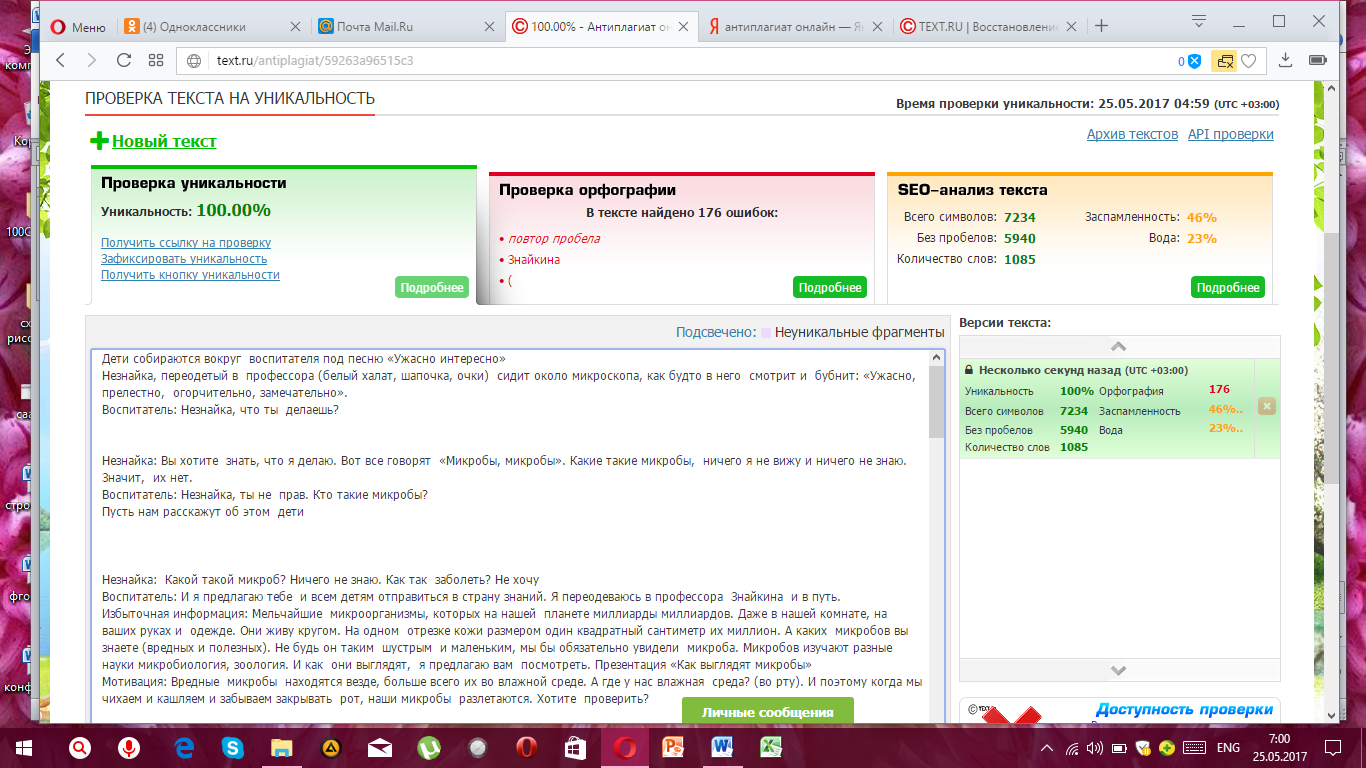 Приложение 2И. Обыдённый  «Вирусы вреднилусы»Есть такие вирусы,Вирусы-вредилусы.Попадут ребёнку в рот –Заболит от них живот.Вот какие вирусы,Вирусы-вредилусы!(И. Обыдённый)Г. Кружков   «Микроб — ужасно вредное животное»Микроб — ужасно вредное животное:Коварное и, главное, щекотное.Такое вот животное в животЗалезет — и спокойно там живёт.Залезет, шалопай, и где захочетсяГуляет по больному и щекочется.Он горд, что столько от него хлопот:И насморк, и чихание, и пот.Вы, куклы, мыли руки перед ужином?Эй, братец Лис, ты выглядишь простуженным…Постой-ка, у тебя горячий лоб:Наверное, в тебе сидит микроб!(Г. Кружков)В. Бредихин   «Поселился раз микроб и ещё один микроб»Поселился раз микробИ ещё один микроб,И ещё один микроб,Под ногтём у Паши.– Хорошо! – сказал микробИ ещё один микроб,И ещё один микроб, –В новом доме нашем.Здесь тепло, светло, уют,Грязно тут и гадко тут.А такая гадостьНам, микробам, в радость.Жил бы дальше тот микробИ ещё один микроб,И ещё один микроб,Дети их и внуки.Стали б строить небоскрёб,Счастье быть у них могло б,Только Паша взял и оп, –С мылом вымыл руки.Л. Авдеева «Не забудь о гигиене!» Чистые зубы  Во дворе играл в песок,  Рядом ямку рыл щенок.Дома нужно очень быстро   Вымыть ручки чисто-чисто.Хороша морковка с грядки:  Вкус приятный, очень сладкий!Вымой прежде корнеплод,   Чем отправить его в рот.Часто врач спешит на помощь,  Где едят немытым овощ.Там живот болит, озноб,   А всему виной — микроб.Он малюткой-невидимкой  Ждет на ягодах в корзинке,Вдруг малыш в один присест Горсть немытых ягод съест.Лето — время закаляться,  Загорать, в реке купаться,Но в веселье развлечений   Не забудь о гигиене!(Л. Авдеева)Этапы Методы и приемыДеятельность педагогаДеятельность детейВремя Организационный этап (постановка проблемы, мотивация на деятельность, приглашение к деятельности)Музыкальное сопровождениеИгровая ситуация «Незнайка»Чтение стихов (2 ребенка)Просмотр  презентации «Как выглядят  микробы»Дети собираются вокруг воспитателя под песню «Ужасно интересно» Незнайка, переодетый в профессора (белый халат, шапочка, очки)  сидит около микроскопа, как будто в него смотрит и  бубнит: «Ужасно, прелестно, огорчительно, замечательно». Воспитатель: Незнайка, что ты делаешь? Незнайка: Вы хотите  знать, что я делаю. Вот все говорят «Микробы, микробы». Какие такие микробы,  ничего я не вижу и ничего не знаю.  Значит,  их нет.Воспитатель: Незнайка, ты не прав. Кто такие микробы? Пусть нам расскажут об этом детиНезнайка:  Какой такой микроб? Ничего не знаю. Как так заболеть? Не хочуВоспитатель: И я предлагаю тебе и всем детям отправиться в страну знаний. Я переодеваюсь в профессора Знайкина  и в путь.Избыточная информация: Мельчайшие микроорганизмы, которых на нашей  планете миллиарды миллиардов. Даже в нашей комнате, на ваших руках и одежде. Они живу кругом. На одном  отрезке кожи размером один квадратный сантиметр их миллион. А каких микробов вы знаете (вредных и полезных). Не будь он таким  шустрым  и маленьким, мы бы обязательно увидели  микроба. Микробов изучают разные науки микробиология, зоология. И как они выглядят,  я предлагаю вам посмотреть. Презентация «Как выглядят микробы»  (Желательно чтобы дети спросили «Что вы делаете?»).  Стихи о микробахИ. Обыдённый  «Вирусы вреднилусы»Г. Кружков   «Микроб — ужасно вредное животное»10 секунд10 секунд1 минута3 минутыОсновной этап (содержание занятие – обсуждение проблемы, принятие задачи, деятельность направленная решение задач, развивающее содержание деятельности)Беседа.Экспериментальная деятельность  - работа в малой   подгруппе(3   ребенка) Показ воспитателя.Мотивация: Вредные  микробы  находятся везде, больше всего их во влажной среде. А где у нас влажная среда? (во рту). И поэтому когда мы чихаем и кашляем и забываем закрывать рот, наши микробы  разлетаются. Хотите проверить? А разлетаются они примерно вот так (воспитатель подносит пульверизатор близко ко рту и брызгает вокруг).Вывод: Именно таким образом, микробы, попавшие из организма других людей,    могут вызвать заболевания. Что же делать, чтобы микробы не разлетались (варианты детей: прикрывать рот ладошкой,  воспользоваться салфеткой)Рассматриваем зеркало. Какое оно? Далее один ребенок на зеркало дышит, один кашляет, один чихает, близко приставив зеркало  ко рту. Проверьте чистое ли ваше  зеркало сейчас? Нет. На нем появились капельки. А мы с вами знаем, что в капельках живет много,  много микробов. И поэтому из незащищенного рта капельки разлетаются вокруг и оседают на другие предметы, людей. 2 минутыБеседаЭкспериментальнаядеятельность (2 ребенка)Мотивация: Вы сказали воспользоваться ладошкой. А куда денутся микробы с руки, после того как вы покашляли  в ладошку? (Вывод:  Мишура (как и капельки слюны  с микробами на руках, когда вы кашляете или чихаете и закрываетесь ладошкой) с ваших рук  как микробы, которые переходят от человека к человеку. А если мы сейчас заденем предметы в группе, наши микробы перейдут и на них. И человек, который  не болел, но набрал этих  микробов, становится зараженный ими.Так как же нам, все таки, спастись от микробов? Правильно, надо закрывать рот  платочком и платочек как можно чаще стирать. Проверим, сбегут ли наши микробы через платочек? Опустите аккуратно руки в чашу, (ребенка) перемешайте мишуру. Замечательно. Какие у вас красивые руки.  Покажите их детям. А теперь пожмите руку соседу? А сосед следующему (и так далее). Посмотрите, теперь у каждого  руки в  мишуре. Красивые, такие   блестящие, как капельки слюны из нашего рта, когда  вы кашляли и закрывали рот рукой. Проводится повторно первый опыт с зеркалами и платком)2 минуты30 секундБеседаЭкспериментальнаядеятельность  - работа в малой подгруппе(4 ребенка)Мотивация: Микробы у нас разные и Саши свои, у Оксаны свои.  Но они постоянно перемешиваются. И если организм со своими микробами справляется, то когда они переходят к другим, очень сильно могут нам навредить. Как перемешиваются, спросите вы. А давайте проверим. Вывод: Таким образом, ваши микробы, перемешиваясь, дают печальный результат. Очень много  чужих микробов постоянно попадает к вам. И из красивых и хороших, превращаются во вредных и опасных.Каждый ребенок держит свой стаканчик. По очереди один ребенок переливает в стакан  к соседу свою воду, второй потом отдает  ее обратно. В результате этих действий вода  становится грязного цвета.1,5 минутыЭкспериментальная деятельность  - малая подгруппа (2 ребенка)Мотивация: Проверим ребята,  имеются ли  на  ваших руках   микробы? А теперь в дело  вступаю я, самый ловкий искатель микробов, знаменитый профессор Знайкин. Я включила утюг, он уже очень сильно нагрелся.   Нужно ли вам его трогать (Нет) Почему? А что может случится,  если я не выключу утюг. Я обязательно выключу его после нашего опасного эксперимента. А пока я начинаю гладить наши чистые, белые листочки, чтобы поймать микробов. Вывод: Под воздействием горячего утюга,  следы кислого лимона проступают на листе бумаги коричневым цветом. Вот они наши микробы. Посмотрите, они сидели  по всей ладошке. Но мы поймали их.Проводим  опасный эксперимент. Сейчас мы с вами увидим  микробов, будем их ловить. Кто  не боится. Что у меня в   руках? (белая бумага)  На ней есть какие-нибудь следы?   Нет.  2 ребенка опускают руки в стаканчик с водным раствором лимонной кислоты, встряхивают, а потом прижимают к листу бумаги. Видите ли вы теперь микробов. Нет.1,5  минутыЭкспериментальная деятельность  - работа в малой группе   (2 ребенка)Чтение стиха (1 ребенок) Мотивация:  И как же от них спастись? Кто самый смелый?  Вывод: Руки теперь чистые. Ребята,  а вода   в тазу стала какая?   Но зато, руки теперь действительно чистые и никакие болезни из-за грязных рук нам не страшны. Надо обязательно мыть руки с мылом.  Опускай  руки в чашу( с мукой, смешанную с активированным углем для цвета).  Фу, какие грязные руки. Отряхивай, отряхивай. Все  встряхнул? Ну-ка проверим, ребята.  Саша проверь, пожалуйста,  чистые ли руки  у твоего товарища. Может еще  потрясешь или, все таки, попытаешься смыть. Пополощи руки слегка. Теперь они у тебя  чистые? Поверяем. Нет. Сильнее полощи.  А может, помоешь тщательно с мылом.  После каждого действия  дети  рассматривают мучные руки   через лупу.   До тех пора руки не будут чистые.   Стих  Бредихин В.   «Поселился раз микроб и ещё один микроб»2 минуты20 секундФизкультурная пауза «Микробы  полезные и злые»  - коллективная Под одну мелодию дети изображают страшных  микробов, под легкую – приветливых и дружелюбных. На легкую мелодию дети двигаются легко и свободно. На тревожную и грозную мелодию дети двигаются напряженно и сделав сердитое и грозное лицо.  1, 5  минутыЭкспериментальная деятельность - индивидуальная работа  (1 ребенок)(опыт – хитрость, небольшой обман)Мотивация:  Я знаю, что микробы есть везде. На одежде, игрушках в воде. Кстати о воде.  Наши некоторые девчонки и мальчишки очень любят  кушать снег. Посмотрите,  я принесла для вас с улицы снег и поставила его оттаивать. Какая вода теперь в моем стакане? (грязная) А как вы думаете, есть ли в ней микробы? Проверим?Вывод: В  стакане с чистой водой вода становится под цвет йода.  В   другом стакане  (крахмальная вода)  вода становится синей. Дети видят разницу. В этом опыте хитрость  главное не показатель химической реакции йодо-крахмальное соединение.   Йод нужен и  полезен для обеззараживания, Грязную воду, снег есть нельзя.  Попались наши микробы голубчики. Больше никогда вредить нам не будете. Мы будем пользоваться йодом. И снег на улице,  и некипяченую воду из под крана пить не будем. Согласны?Для чистоты эксперимента надо налить в этот стакан кипяченой воды. Ребенок наливает воду в стакан из чайника с кипяченой водой. А что это такое   у меня? (йод). Надо его бояться. А для чего он нужен. Правильно. Все вредные микробы очень боятся  йода, они от него погибают. Какого цвета йог? Если я его налью в чистую воду. Какого цвета будет вода?  Проверяем. Это чистая кипяченая вода, она без микробов. А эта уличная. Будут ли отличаться наши стаканчики с водой.  Мы наливаем  йод.1, 5 минутыНаблюдение  за результатами опыта , сопутствующая беседа, ответы на вопросы   (групповая)Мотивация: Мы с вами уже говорили о том что, микробы бывают  полезные и вредные. Мы читали о том, как Петька микроб делал кефир. А что же получилось у нас? Сейчас  мы это не только проговорим, но и увидим.Вывод:    - Плесневые микробы  ни трогать,  ни пробовать нельзя. Они вредны, и могут принести вред. Хотя есть такое лекарство, оно называется пенициллин, его получают как раз из плесневых микробов.  Оно помогает от очень многих  инфекционных заболеваний. Но мы с вами знаем, что без разрешения лекарство трогать нельзя, в неправильных дозах лекарство превращается в яд и человек может погибнуть.- Ребята, посмотрите,  белок в молоке от встречи с полезными микробами свернулся. Но тем не мене, он все еще полезен. Он нужен нашему организму для роста.  - Как поднялось наше  тесто. Это выросли микробы. Сначала  их было мало. Но теплая, сырая среда, сахар, мука и вода, помогают им расти точно так же как нам с вами все полезные продукты. Вывод: Микробы бывают не только вредные, о и полезные. Мы, употребляя полезные продукты,  становимся сильными, крепкими,  здоровымПозавчера мы с вами, для чистоты эксперимента,  спрятали  ото всех  кусочки сырого хлеба и кружку молоко. Сегодня утром мы поставили на батарею  микроорганизмы «дрожжи». Спрятали, крепко закрыли,  чтобы никто нам чего-нибудь лишнего не подложил. Теперь открываем?   Проверяем,   выросли наши микробы или нет. Сначала полезные микробы или вредные посмотрим? (на выбор детей). Рассматривание плесени,  дрожжевого теста, прокисшего молока.3 минутыЭкспериментальная деятельность   - малая подгруппа ( 4 ребенка) Мотивация: О том, что молочные продукты любые  очень полезны, говорит мама, папа, бабушка, дедушка, воспитатель, продавец в магазине, диктор по телевидению, врач в больнице.   Чем же полезно  молоко? В  нем тоже   есть полезные элементы. Они называются кальций. Он служит для укрепления наших зубов и  мы сейчас снова поставим длительный эксперимент.  Опыт требует длительного времени. Поэтому лучше  одно  яйцо подготовить заранее,  продержав его дня  два в уксусе. Или, как отсроченный результат, проверить его на следующий день.Вывод: То яйцо, которое не было обработано зубной  пастой, стало мягкое. А яйцо,  которое было намазано пастой осталось твердое. Для того чтобы наши зубы были крепкие. Что мы с вами должны делать? Чистить.Перед вами два яйца.  Потрогайте, какое яйцо. Что вы про него можете сказать. В скорлупке яйца очень много кальция. Поэтому оно твердое. Но  кислота,  которая находится в нашем организме, может разрушить кальций,   и зубы и кости будут болеть и ломаться. Давайте посмотрим, что же будет, если мы на зуб капнем кислотой. Сейчас мне поможет тот, кто дома  не чистит зубы два раза в день. (На пенопластовые зубы  капнуть уксусную кислоту.  Зубы  растворятся).  Сейчас мне будут помогать те,  кто    чистит дома зубы.  Он намажет одно яйцо зубной пастой, а второе оставим как есть. Теперь положим  наши яйца в чашу  с кислотой, которую мама использует дома, когда варит борщ, маринует помидоры, огурцы.  Можно трогать ее без разрешения взрослых. Почему? Кладем. Пока наши яйца думают,  как же им вести себя в уксусе,  я  предлагаю вам теперь очень полезный полдник,  который  подарили нам наши друзья, полезные микробы: кефир и булочка.1 минута1 минутаЗаключительный этап (результат деятельности, рефлексия)Дети стоят  в кругу.БеседаУпражнение «Я хочу сказать  «Спасибо»(1 ребенок)Домашнее задание «Журналистское расследование»Вот и подошло к концу наше познавательное экспериментирование.    Беседа:Что нового и интересного вы сегодня. Какие решения вы для себя приняли. О каком опыте вы расскажете  дома маме и папе.  Чтобы еще  хотели узнать о микробах?   Оценка детьми  своей деятельности.Я хочу сказать «Спасибо Мише, за то что он был сегодня смелым экспериментатором и не побоялся  испачкать руки, а потом научил нас мыть их  тщательно. А ты, Мишенька, кому хочешь сказать «Спасибо»? Для того чтобы информация, полученная сегодня у вас сохранилась, и мы могли ею поделиться с другими ребятами я предлагаю вам сделать журнал «Микробы и что я о них знаю». Дома с мамой и папой оформить страничку, мы соберем их и будем рассматривать.  И я думаю, что узнаем еще много интересного.   Ответы на вопросыКруговая оценка деятельности детьми    других детейСтих Л. Авдеева «Не забудь о гигиене!» Принятие информации, вопросы по содержанию1 минута1 минута20 секунд10 секунд